                           บันทึกข้อความ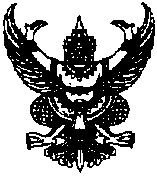 ส่วนราชการ	.....................................................................................ที่ .................................				วันที่  ........................................................................เรื่อง		ขอความอนุเคราะห์ลงนามในคำสั่งให้ข้าราชการ / พนักงานมหาวิทยาลัยไปราชการเรียน	อธิการบดีมหาวิทยาลัยราชภัฏนครปฐม	1.  เรื่องเดิม	ตามประกาศมหาวิทยาลัยราชภัฏนครปฐม เรื่อง ผลการพิจารณาการจัดสรรทุนอุดหนุนการวิจัย งบประมาณแผ่นดิน (วช.) ประจำปี 256X โครงการวิจัย เรื่อง ...................................................................... โดยมีอาจารย์ ......................................................... เป็นหัวหน้าโครงการวิจัย นั้น	2.  ข้อเท็จจริง	เนื่องด้วยโครงการวิจัยดังกล่าวมีความประสงค์........................................... จึงขออนุญาตให้อาจารย์......................................ข้าราชการ / พนักงานมหาวิทยาลัยไปเวลาราชการ ในระหว่างวันที่ ......................... จนถึงวันที่ ............................ ณ ................................. จังหวัด ......................... เฉพาะในเวลาที่ไม่มีการเรียนการสอนนักศึกษา และไม่มีกิจกรรมสำคัญของมหาวิทยาลัย	3.  เรื่องเสนอเพื่อพิจารณา	เพื่อให้การดำเนินการโครงการวิจัยดังกล่าว เป็นไปด้วยความเรียบร้อย และมีประสิทธิภาพ ข้าพเจ้าขอความอนุเคราะห์ลงนามในคำสั่งให้ข้าราชการ / พนักงานมหาวิทยาลัยไปราชการ ดังเอกสารแนบนี้จึงเรียนมาเพื่อโปรดพิจารณาอนุเคราะห์  จะเป็นพระคุณยิ่ง				  (อาจารย์ ............................................ )				              หัวหน้าโครงการวิจัย